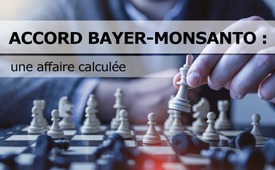 Accord Bayer-Monsanto : une affaire calculée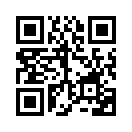 Le 7 juin 2018, la multinationale américaine Monsanto a été transférée au groupe pharmaceutique allemand Bayer. Dans le paquet de 65 milliards de dollars était caché 8 000 plaintes pour des dommages causés à la santé par le glyphosate. Y a-t-il un accord calculé des élites financières derrière cette affaire ?Le 7 juin 2018, la multinationale américaine Monsanto a été transférée au groupe pharmaceutique allemand Bayer. Dans le pack de 65 milliards de dollars étaient cachées 8 000 plaintes pour des dommages causés à la santé par le glyphosate. La première plainte a donné suite à une décision  du tribunal américain quelques semaines seulement après l'achat de Monsanto par Bayer. Celui-ci doit verser 289 millions de dollars à un homme atteint d'un cancer parce qu'il attribue son cancer au glyphosate, un pesticide qu'il a souvent utilisé. Pour les années et les décennies à venir, les victimes de Monsanto peuvent donc s'attendre à recevoir des indemnités du groupe allemand Bayer. Qu'est-ce qui pousse une entreprise allemande à acheter une entreprise américaine vouée à la faillite par un flot de procès et une mauvaise réputation dans le monde entier ? Une fois de plus, les élites financières ont réussi astucieux coup d’échec qui profite à l'économie américaine et nuit à l'Allemagne.de be.Sources:www.sueddeutsche.de/wirtschaft/monsanto-uebernahme-die-uebernahmevon-monsanto-ist-gefaehrlicher-groessenwahn-1.3479678

www.neues-deutschland.de/artikel/1097143.streit-um-glyphosat-monsanto-bayer-muss-schadenersatzzahlen.html

www.welt.de/wirtschaft/article181286154/Bayer-Schon-8000-Klagen-wegen-Glyphosat.htmlCela pourrait aussi vous intéresser:#Cancer - www.kla.tv/Cancer

#IndustriePharmaceutique - pharmaceutique - www.kla.tv/IndustriePharmaceutique

#Glyphosate-fr - www.kla.tv/Glyphosate-frKla.TV – Des nouvelles alternatives... libres – indépendantes – non censurées...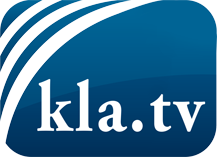 ce que les médias ne devraient pas dissimuler...peu entendu, du peuple pour le peuple...des informations régulières sur www.kla.tv/frÇa vaut la peine de rester avec nous! Vous pouvez vous abonner gratuitement à notre newsletter: www.kla.tv/abo-frAvis de sécurité:Les contre voix sont malheureusement de plus en plus censurées et réprimées. Tant que nous ne nous orientons pas en fonction des intérêts et des idéologies de la système presse, nous devons toujours nous attendre à ce que des prétextes soient recherchés pour bloquer ou supprimer Kla.TV.Alors mettez-vous dès aujourd’hui en réseau en dehors d’internet!
Cliquez ici: www.kla.tv/vernetzung&lang=frLicence:    Licence Creative Commons avec attribution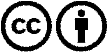 Il est permis de diffuser et d’utiliser notre matériel avec l’attribution! Toutefois, le matériel ne peut pas être utilisé hors contexte.
Cependant pour les institutions financées avec la redevance audio-visuelle, ceci n’est autorisé qu’avec notre accord. Des infractions peuvent entraîner des poursuites.